от 28.02.2024 года № 213Заслушав отчет главы администрации Красноозерного сельского поселения об итогах социально-экономического развития Красноозерного сельского поселения за 2023 год и задачах на 2024 год, Совет депутатов Красноозерного сельского поселения РЕШИЛ:1. Утвердить отчёт главы администрации Красноозерного сельского поселения об итогах социально-экономического развития Красноозерного сельского поселения за 2023 год и задачах на 2024 год. 2. Признать работу администрации Красноозерного сельского поселения Приозерского муниципального района Ленинградской области по результатам ежегодного отчета за 2023 год удовлетворительной.Глава Красноозерного СП                                                   М.И. Каппушев            Исп. Залевская И.С..., тел. 8(813-79)67-516Разослано: дело – 2, прокуратура-1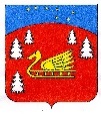 Совет депутатов Красноозерного сельского поселения Приозерского муниципального района Ленинградской области.Р Е Ш Е Н И ЕОб отчете главы администрацииКрасноозерного сельского поселенияоб итогах социально – экономическогоразвития Красноозерного сельского поселения за 2023год и задачах на 2024 год